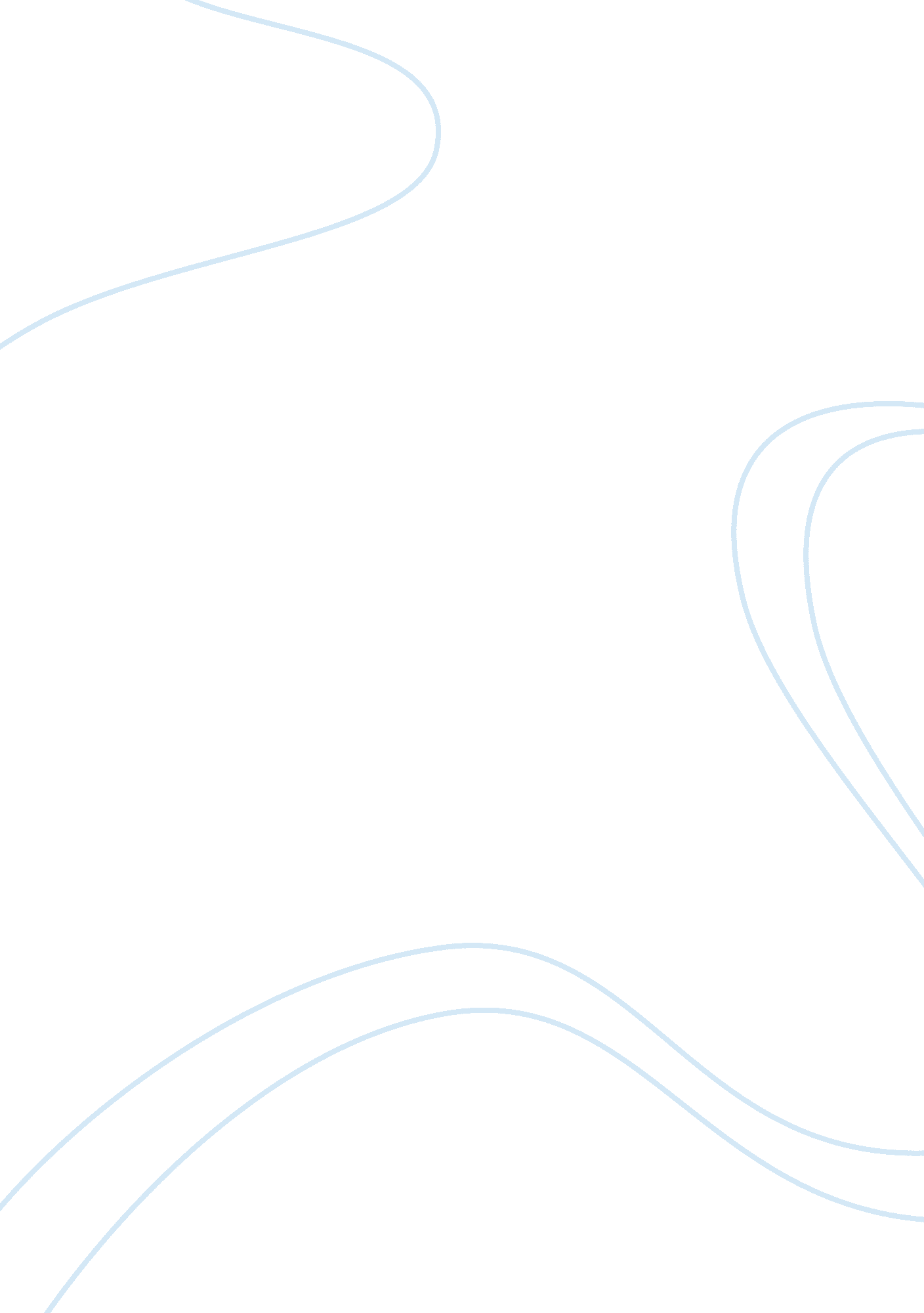 The urbanization and rise in labor union movementSociology, Social Issues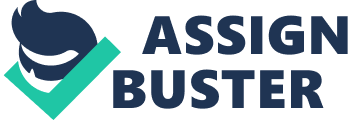 The urbanization and rise in Labor Union movement As to start with, what is “ Labor Union” mean in historical terms? According to Merriam-Webster, “ an organization of workers formed for the purpose of advancing its members’ interests in respect to wages, benefits, and working conditions.” The Labor Union was first started in 1881 to help the workers with work-related issues such as low wages, long hours shift and unhealthy area to work, no benefits for medicare etc. There was explosive growth in urbanization with the rising in Labor Union on the other hand during the late nineteenth century. Therefore, we can conclude in one sentence that in the 19th century America faced many changes including the explosive growth in urbanization and the rise in the labor movement. The formation of the labor union was due to this following reason: The rise in labor movement was created due to worker’s organizations were made keeping in mind the end goal to assist the specialists with business-related troubles, for example, low pay, risky or unsanitary working conditions, extended periods of time, and different circumstances. Laborers regularly had issues with their managers because of participation in the associations. Another impending proper for the growth of the labor union was indirectly made up by immigrants who speak a different language and they do disturb the people from other ethnic groups. There were major gains and the setback for the formation of the labor union. The major gains for the labor union were to how labor union joins the resources between the business and the individual workers union in which they would help the workers to raise their wages and improve other financial problems. Furthermore, there was a major setback for labor movement such as “ combat strike” in which workers can be fire and hire a new worker by their owners or sometimes they hire workers for the just short-term process. Therefore, to explain this better the two main organization for labor union which was the best example for the given answer. The Knights of Labor, established in 1869, was the principal real work association in the United States. The Knights sorted out untalented and talented specialists, battled for an eight-hour workday, and sought to frame a helpful society in which workers possessed the businesses in which they worked. During that time there was a riot going on in Chicago and that collapsed the Knight’s memberships with 1886 Haymarket Square. From that time period 1886, the American Federation of Labor (AFL), started for unskilled labor was growing on the other hand. The first union which started for the labor union was the Knights of Labor in 1886. The person who is known for the Knights of Labor “ Terence Powderly” who welcomed many unskilled labors into their union in 1879. This union welcomed many immigrants, African American, and women as their members. in the 1880s, the Knights of Labor discovered help among coal miners in Pennsylvania, and among railroad specialists following an effective 1885 strike against the Wabash Railroad. The Haymarket riot, which was created on May 4, 1886, where hundreds of the people gather to support the “ eight-hour workday.” Therefore, there was an attack on “ Haymarket Square” in Chicago and it was proved that knight’s worker did this but indeed “ anarchists” did this dynamite bomb. Not only this but the knight’s faced other problem sic Turmoil and brutality weren’t the main issues the Knights confronted. It likewise demonstrated hard to sort out untalented laborers, as proprietors could without much of a stretch supplant them on the off chance that they went on strike. Talented specialists, whose specific information surrendered them a leg in bartering with proprietors, started to trust that their partnership with untalented workers was preventing, as opposed to helping, their motivation. The other labor union which was started by the name “ American Federation of Labor (AFL). In this union, the skilled workers opposed reuniting with the industrial union. Therefore, half of the unskilled workers joined the twenty-five craft union organization. In which all the workers were brought together as a unit who were organized by individual trade. This union was led by “ Samuel Gompers”, the head of Cigar Maker’s Union, AFL usually focuses on the higher rate, shortest of hours and the better condition of the workers. During this period there were 23, 000 strikes between 1891 and 1900, in which the union progress a little. There were other two strikes during the 1890s the emerging the industrial movement: The Homestead Street Strike, which was the largest craft union found in 1876 by Amalgamated Association of Iron and Steel Workers. The other one was the Pullman Strike of 1894, in which it analyzed the 27 states and the territories in the western half of the nation. The explosive growth of the urbanization in a late 19th century. As to start the period between 1865-1900, the urban population grew rapidly from 8 million to 30 million. The factor that led a tremendous growth in population were millions of Europeans and Asian immigrants come from rural areas to cities with a drastic change in population due to an immigrant traveling here in search of jobs and the excitement they offered. The factor that has a negative impact on the growth of the population was: “ widespread poverty, unsanitary living conditions, a new form of political corruption. How to feed, shelter, and educate the new city dwellers taxed the imaginations and the resources of government officials. The most challenging was the development of neighborhoods which was divided by racial and the ethnic background as well as the social class.” For example, the political corruption led to separate the Democrats for their geographic diversity of the party which in turn contrasts in two major problems which were: the north and the southern rural with their large immigrants’ populations. This was the main reason for the Democrats got separate for factors in oppositions. The other example is based on the racial and ethnic group, how they were not allowed to vote in national elections. Especially, women were not allowed to vote and African American and all other racial groups except the white men who were allowed to vote. They were the one who discriminates the immigrants based on the racial and ethnic group. Therefore, they were used to follow the “ Sunday closing laws” for liquor and prohibition for immigrants. These were the two most important example related to political corruption and development in racial and ethnic groups. The growing population in urban not only affect the negative factor but also the positive factor such as: “ the researchers were making discoveries that might improve public health, economic productivity, and communications. Advance in science affects the growth of higher education, but also open the mind for the land doubts about “ truths” and the religious beliefs.” For example, for the public health development so-called sanitary reformers- public health official and engineers created neat and wealthy living residential area for the public by giving them more windows and plumbing facilities. They also form the good bins for trash collections. These were some examples of how they made a positive outlook on the growth of urbanization. Among the growth in urbanization was there a rise in social gospel and settlement houses. As to start with what is social gospel movement means, “ The Social Gospel Movement turned into a movement created by using reform-minded Protestant ministers in search of to introduce religious ethics into business members of the family and appealing to church buildings to fulfill their social responsibilities.”( Margaret E. Berry) . When Washington Gladden generic the call to the pulpit of the Congregational Church in Springfield, Massachusetts in 1875, his parishioners had little motive to count on that their name to the thirty 9 yrs. old pastor might mark the beginning of a brand-new epoch in American Protestantism. Gladden changed into a respected pastor who had held positions in New York City and North Adams, Massachusetts and had served as an editor of the New York Independent, but there was no cause to suspect that he might press the bounds of American Protestantism past its well-understood limitations. Within 12 months, but, gladden would step across one of the most well reputable boundaries for the Protestant ministry in America and suggest the rights of workers to shape exertions unions. He notable theologian of the Social Gospel, Walter Rauschenbusch, might later consult with the Nineties as a “ dark time” for individuals who encouraged the Social Gospel. The times certainly seemed dark because individuals who preached seemed not to be achieving the various folks who sat in the pews. Following the Civil War, American Protestantism commenced to cut up into what Martin Marty has termed “ Two birthday party Protestantism”, composed of a “ personal birthday party” and a public celebration.” Each of these parties drew from the force and electricity of the Second Great Awakening. The private celebration targeted on saving person souls; in revivals within the swiftly increasing towns, they attempted to get human beings to shrink back from their personal sins and to include private salvation. The public birthday party targeted on the sins of society, including poverty and inequality, and asked human beings too are looking for salvation thru building “ the Kingdom of God in this earth.” Through the Eighteen Eighties and Eighteen Nineties, the non-public party raced beforehand of the public party in recognition and public appeal. 